В данном абзаце, как и для всех остальных в данном документе, красная строка настроена правильно – 1 см.Пример оформления таблицы представлен ниже.Таблица 1.1Название таблицыПример оформления рисунка/схемы с подписью: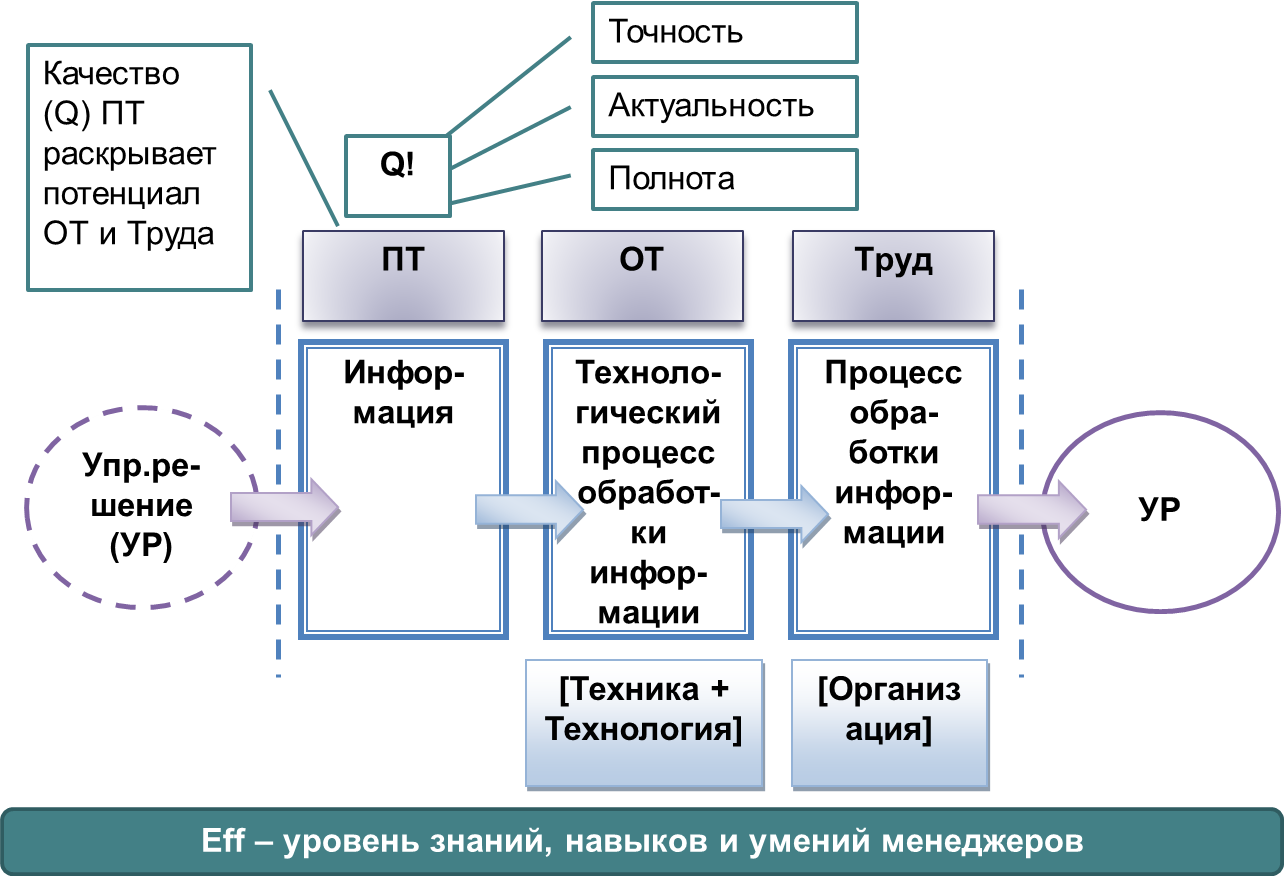 Рис. 4.2. Процесс принятия решенийПример оформления формулы в редакторе формул представлен ниже. Формула размещается на отдельной строке посередине: Для простых формул и отдельных символов не нужно использовать редактор: Fоб=F1+F2Пример оформления формулы, требующей указания номера:Шаблон с пояснениямиШаблон пустойПример оформления тестовых вопросов:Неэкономические способы стимулирования:(?) Конкурентоспособные(!) Морально-психологические(?) Организационные(?) КомпенсационныеСоциально-психологические предпосылки осуществления преобразований в организации:(?) Количество информации(!) Здоровый морально-психологический климат(?) Понимание сотрудниками обновления(?) Отношение к персоналу как главной творческой силеПараметрХарактеристикаНазвание, местонахождениеФирменное наименование, организационно-правовая форма, юридический адрес.НазначениеЦели деятельности, виды продукции или услуг.Отраслевая принадлежностьПри многономенклатурной деятельности выделяется главная отрасльЗаконодательная основа деятельностиВ соответствии с Гражданским Кодексом и законами РФ.Эволюционное развитиеОсновные этапы жизненного цикла организации (предприятия), определяющие современное состояние.СтруктураТип, вид, сложность, управляемость, функции и состав подсистем. РесурсыМатериальные, энергетические, трудовые, финансовые, информационные и др.КультураСовокупность ценностей, правил поведения и интересов, разделяемых работниками.РуководствоРазделение управленческого труда, стиль, ответственность, власть.Факторы внутренней и внешней средыРазнообразные воздействия на состояние объекта управления.(41)формуланомер